Приложение 1			   к административному регламенту                                                                                    Главе администрации Ульяновского городского поселения Тосненского района Ленинградской области(ФИО)_________________________________________________________________  Адрес места нахождения: _______________________________________________ЗАЯВЛЕНИЕо выдаче разрешения на выполнение авиационных работ, парашютных прыжков, демонстрационных полетов воздушных судов, полетов беспилотных воздушных судов    (за исключением полетов беспилотных воздушных судов с максимальной взлетной массой менее 0,25 кг), подъемов привязных аэростатов, а также посадки (взлета) на площадки, расположенные в границах______________________________________________________________________(название муниципального образования Ленинградской области)Регистрационный № _______  Дата регистрации _____________________________________________________________________________________________(заявитель)Прошу выдать разрешение на использование воздушного пространства над территорией _________________________________    Сведения о заявителе    Ф.И.О., полномочия, телефон лица, подавшего заявку: _________________________________________________________________________________________________________________________________________________________________________________(вид деятельности по использованию воздушного пространства) на воздушном судне(тип): ____________________________________________________________ ______________________________________________________________________государственный (регистрационный) опознавательный знак: ______________________________________________________________________заводской номер при наличии):____________________________________________ Срок использования воздушного пространства над территорией МО начало________________________________________________________________,    окончание_____________________________________________________________.Место использования воздушного пространства над ______________________________________________________________________(название муниципального образования Ленинградской области) посадочные площадки, планируемые к использованию: ____________________________________________________________________________________________________________________________________________Время использования воздушного пространства над территорией МО: ______________________________________________________________________(ночное/дневное)Документы, прилагаемые к заявлению, включая те, которые предоставляются по инициативе заявителя (отметить в квадрате дату принятия документа):Документы, являющиеся результатом предоставления муниципальной услуги, прошу выдать (направить):(ниже отметить необходимое)        - в виде бумажного документа в МФЦ;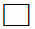          -   направить в электронной форме в личный кабинет на ПГУ ЛО/ЕПГУ/<*> Заявление от юридических лиц оформляется на официальном бланке организацииЗаявитель (представитель Заявителя)Ф.И.О. ____________________________________________________________________Подпись Заявителя (представителя Заявителя):_________________________ «__» ____________ 20__ год.М.П.Результат рассмотрения заявления Юридический адрес, индексТелефонИНН/ЕГРЮЛ (ЕГРИП)Ф.И.О. руководителя(должность, телефон)Лица, уполномоченные совершать действия от имени организации1234567